Об утверждении программы содействиязанятости населения МО МР «Койгородский»на 2013 год	Во исполнение Федерального  закона «О занятости населения в Российской Федерации  от 19 апреля 1991 года № 1032-1ПОСТАНОВЛЯЮ:	1. Утвердить программу содействия занятости населения МО МР «Койгородский» на 2013 год согласно приложению.	2. Финансовому управлению администрации МР «Койгородский» при подготовке бюджета МР «Койгородский» на 2013 - 2015 гг. предусмотреть в расходной части финансового плана средства на реализацию программы.	3. Контроль за исполнением настоящего постановления возложить на заместителя руководителя администрации района по социальным вопросам.Глава муниципального района «Койгородский» -руководитель администрации района                                                  Ю. А. ПерепаденкоУТВЕРЖДЕНА:                Постановлением Главы МР «Койгородский»                   № 99/12 от 27 декабря 2012г.ПРОГРАММАсодействия занятости населения МО МР «Койгородский»на 2013 год                                   Согласовано:Начальник Управления Республики Коми по занятости населения________________С.Н. Козлов«_____»____________ 2012г.2012 годI. Паспорт ПрограммыII  ВведениеПрограмма занятости населения Койгородского района на 2013 год (далее Программа) разработана в соответствии со статьей 15 Закона Российской Федерации "О занятости населения в Российской Федерации" от 19.04.1991 г. № 1032-1.Программа определяет основные направления и приоритеты государственной политики  в области содействия занятости населения Койгородского района на 2013 год с учетом особенностей социально-экономического развития территории и специфики районного рынка труда. Приоритетными группами населения, на которые распространяется действие Программы, являются безработные граждане, а так же граждане, имеющие низкую конкурентоспособность на рынке труда. В целях реализации приоритетных направлений на рынке труда Программа предусматривает координацию и консолидацию всех заинтересованных в формировании эффективной занятости структур: Администрации Койгородского района, работодателей, ГКУ «ЦЗН Койгородского района», ГБУ РК «Центр по предоставлению государственных услуг в сфере социальной защиты населения Койгородского района». Координация совместных действий  осуществляется через реализацию соглашений, договоров о сотрудничестве и принятие других форм взаимных обязательств в социально-трудовой сфере.Основные цели Программы - обеспечить относительно стабильную занятость граждан, проживающих на территории Койгородского района через проведение активной политики занятости, оказать социальную поддержку и психологическую помощь гражданам на рынке труда.Программа продолжает реализацию основных целей и направлений политики занятости населения, определяет ключевые проблемы на рынке труда  и меры по дальнейшему совершенствованию работы службы занятости. В Программе определены источники финансирования затрат, связанных с реализацией основных направлений активной политики занятости.  III   Основное содержаниеАнализ ситуации на рынке труда Койгородского района.Социально-экономическое положение Койгородского района за последние годы характеризуется следующими тенденциями.По состоянию на 1января 2012 года в Койгородском районе в различных сферах деятельности зарегистрировано 150 юридических лиц. Численность занятых на предприятиях района по данным статистики (без учета малых) на 01.01.2012  г. составляет 2099 человек, что на 122 человека меньше аналогичного периода на начало 2011 года. Наибольший удельный вес в численности работающих составляют: работники образования – 23,7%; сельского и лесного хозяйства – 18,7%; работники здравоохранения и предоставление социальных услуг – 21,1%.Продолжается сокращаться численность работников на предприятиях лесозаготовительной отрасли, а именно Койгородского филиала ОАО «Лесная компания Монди СЛПК», уменьшилась численность работающих в государственном управлении и обеспечении военной безопасности. Сокращается численность работников структурных подразделений и филиалов предприятий и организаций, зарегистрированных вне района (ФГУП «Почта России» ОСП Сысольский почтамт, ФКУ ОИК-5 УФСИН России по Кировской области, Койгородский филиал ГУП РК «Государственные аптеки Республики Коми», Койдинский филиал ГОУ НПО ПУ № 15 г.Сыктывкара, Койгородский филиал ОАО «Коми тепловая компания», заправочные ООО «ТЗК-РТ».Все это привело к росту безработицы. В 2011 году уровень зарегистрированной безработицы по району составил 6,04% к экономически активному населению (в 2010 г.- 5,89%). Статус безработных, зарегистрированных в органах службы занятости населения на конец 2011 года имели 307 человек (на конец 2010 г. – 296 чел.). Демографическая ситуация в Койгородском районе характеризуется естественной убылью населения. Из года в год население уменьшается также за счет миграционного оттока. По данным статистических органов, на начало 2012 года численность населения Койгородского района составляет 8244 человек, на начало 2011 года – 8393 человека.  Количество ищущих работу граждан, обратившихся в ГКУ РК «ЦЗН Койгородского района» в 2011 году составило 1154 чел., что на 3,7% меньше, чем в 2010 году.Официально признаны безработными в 2011 году 753 чел., что на 3,34% меньше показателя 2010 года (779 чел.). В составе получивших статус безработного доля женщин уменьшилась на 7,59% и составляет 134 чел.; молодых граждан в возрасте 16 - 29 лет снизилась на 30,53% (66 чел.). По состоянию на 01.01.2012 года в ГКУ РК «ЦЗН Койгородского района» зарегистрировано 307 безработных граждан, это больше на 11 человек, чем на 01.01.2011г.В 2011 году возрос  спрос на рабочую силу на 4,1% (в течение года было заявлено 1093 вакансий, в 2010 году - 1048 вакансий). Этому способствовала увеличение объема временных и общественных работ, а также реорганизация рядов предприятий, которые заявили о вакансиях.С учетом переходящего остатка 2010г. (21 вакансий) число вакансий составило 1114, из них в течение 2011г. было заполнено 1093 вакансии. Продолжительность существования вакансий сократилась с 2,5 в 2010г. до 2,06 месяцев 2011г. На 1 января 2012 года осталось 17 незаполненных вакансий, это в основном вакансии, требующие высококвалифицированных специалистов (врачи, учителя, механики, инспектор леса и т. д.). В течение 2011 года уровень регистрируемой безработицы вырастал до 6,48% (на 01.05.2011) и снижался до 4,69% (на 01.10.2011) от экономически активного населения (5079 человек). Средний уровень регистрируемой безработицы по Койгородскому району  в 2011 году составил 5,63% (в 2010г. -  6,37%).Общая численность безработных, по данным сельских администраций, на 01.01.2012 года составляет 705 человек. Если уровень регистрируемой безработицы на конец 2011 года составлял 6,04%, то уровень общей безработицы 14,79%. Количество занятых экономической деятельностью граждан – 4929 человек. Уровень занятости населения на 01.01.2012 года равняется 66%.  Прогноз ситуации в сфере занятости и на рынке труда Койгородского районаСитуация на рынке труда определяется экономической ситуацией в районе, которая формирует спрос на рабочую силу на рынке труда – потенциальное и реальное предложение рабочей силы, которая в свою очередь напрямую связана со сложившейся демографической ситуацией.В 2012 году, по оценке, объем промышленного производства составит 104,7%  к уровню 2011года. В 2012 г. по оценке увеличится оборот розничной торговли по сравнению с 2011 годом на 4% и составит 524,1 млн. руб..  Это связано с тем, что  в Койгородском районе планируется дальнейшее развитие сети предприятий розничной торговли, открытие новых предприятий, новых форм обслуживания.В лесозаготовительной отрасли в 2012 – 2014 г. прогнозируется сохранение производства объемов лесозаготовок Койгородским филиалом ОАО «Лесная компания Монди СЛПК», увеличение объемов лесозаготовок планируется малыми предприятиями.В сельском хозяйстве за счет увеличения посевных площадей и агротехнических мероприятий ожидается рост продукции растениеводства.  В 2012 – 2014 гг. прогнозируется устойчивое снижение численности постоянного населения со снижением темпов естественной и миграционной убыли.Закрепление позитивных тенденций в экономике положительно скажется и в сфере занятости.Прогноз показателей рынка труда в среднегодовом исчисленииВ целом ситуация на рынке труда в 2012 – 2013 гг. прогнозируется стабильной. При прогнозируемой тенденции на повышении численности ЭАН на 3,33% и понижения численности занятых в экономике на 0,82% ожидается, что численность безработных по методологии МОТ (неудовлетворенный спрос) снизится на 7%, а численность безработных, зарегистрированных в ГКУ РК «ЦЗН Койгородского района» увеличится на 4,35 %. При этом уровень общей безработицы (по методологии МОТ) снизится на 0,52 пункта, а уровень зарегистрированной безработицы стабилизируется (4,6%). В 2013 году ожидается сокращение среднесписочной численности работников организаций района, связанное с дальнейшим сокращением численности работников организаций лесозаготовительной отрасли, уменьшится численность работающих в государственном управлении и обеспечении военной безопасности. Численность безработных, зарегистрированных в органе службе занятости, оценивается 240 человека, уровень зарегистрированной безработицы составит 4,6% к экономически активному населению.Ключевые проблемы в сфере занятости и на рынке труда Койгородского районе.Несмотря на определенную стабилизацию ситуации на  рынке труда, имеются ключевые проблемы, решение которых требует применения регулирующих мер и специальных подходов:  - сокращение численности населения; отток кадров.- сокращение численности работников предприятий, а так же работников структурных подразделений зарегистрированных вне района.- сохраняются тенденции превышения предложения рабочей силы над спросом на рынке труда.- углубляются проблемы несоответствия спроса и предложения  рабочей силы на рыке труда района - по  возрасту,  полу, опыту работы, уровню оплаты  труда; дефицит квалифицированных рабочих  кадров, врачей, учителей;  снижение мотивации молодежи к освоению рабочих профессий. - сохраняется низкая конкурентоспособность на рынке труда отдельных категорий граждан, испытывающих трудности в поиске работы (инвалиды, лица, освобожденные из учреждений, исполняющих наказание в виде лишения свободы; молодежь; граждане предпенсионного возраста; одинокие и многодетные родители, воспитывающие  несовершеннолетних детей, детей - инвалидов и другие), обусловленная объективным ужесточением требований работодателей к принимаемым на работу работникам. Цели и задачи Программы   Цель программы - обеспечение содействия занятости населения Койгородского района, предусмотренных законом Российской Федерации «О занятости населения в Российской Федерации», а так же проведение эффективной политики содействия реализации прав граждан на полную, продуктивную и свободно избранную занятость.В процессе реализации программы будут решаться следующие задачи:- создание условий для  развития гибкого, эффективно функционирующего   рынка труда- развитие качества рабочей силы и системы профессионального обучения;- проблемы сельской занятости; - регулирование трудовой миграции;- содействие трудоустройству населения, в том числе инвалидов, родителей, воспитывающих несовершенно-летних детей и др.;- исполнение социальных обязательств с адресным характером помощи и оказанием государственных услуг в области занятости;- внедрение информационных технологий с учетом предоставления гражданам государственных услуг в электронном виде;- повышение качества и эффективности оказания государственных услуг населению;- развитие партнерства между службой занятости, работодателями, администрациями местного самоуправления и другими социальными партнерами.Сроки реализации ПрограммыМероприятия Программы будут осуществляться в течение 2013 года. Ресурсное обеспечение ПрограммыИсточниками финансирования Программы являются: средства из бюджета Республики Коми на осуществление переданных полномочий Российской Федерации в области содействия занятости населения (финансирование  мероприятий по содействию занятости населения);средства из федерального бюджета на осуществление переданных полномочий Российской Федерации в области социальной поддержки безработных граждан и содействие трудоустройству незанятых инвалидов, родителей, воспитывающих детей-инвалидов, многодетных родителей;средства местных бюджетов (участие в организации и финансировании общественных работ для граждан, испытывающих трудности в поиске работы, а также временной занятости несовершеннолетних граждан в возрасте от 14 до 18 лет в свободное от учебы время);внебюджетные источники, включающие средства работодателей,  общественных организаций, участвующих в реализации Программы.Приложение: таблица № 3Система мероприятий ПрограммыОсновой Программы является система мероприятий по реализации основных направлений государственной политики занятости населения в Койгородском районе.Система мероприятий, взаимоувязанных по исполнителям, срокам исполнения и ожидаемым результатам приведена в Приложении таблица№4.Оценка ожидаемой эффективности реализации ПрограммыДеятельность службы занятости направлена, в первую очередь, на снижение напряженности на районном рынке труда, смягчение социальных последствий безработицы, регулирование процессов в области занятости населения. Программа содействия занятости предусматривает решение этих проблем; эффективность ее реализации зависит, прежде всего, от проведения центром занятости активной политики на рынке труда.Реализация положений Программы позволит:содействовать трудоустройству ищущего работу населения;получать от работодателей объективную информацию о вакантных рабочих местах;обеспечить поддержку предпринимательской инициативы граждан;организовать профессиональное обучение безработных граждан с последующим трудоустройством;предоставить комплекс услуг по профессиональной ориентации и психологической поддержке незанятого населения;обеспечить временную занятость безработных граждан и подростков;повысить качество информационных услуг для населения и работодателей и внедрить более совершенные технологии работы.Выполнение мероприятий Программы содействия занятости на 2013 год позволит снизить уровень общей безработицы до 13,78%; уровень регистрируемой безработицы снизить до 4,6%. Таблица 1Динамика общей и регистрируемой безработицычеловекТаблица 2Сводная таблица спроса и предложения рабочей силы на территориальном рынке трудачеловекТаблица 3Контрольные показатели численности участников и финансирование           мероприятий программы содействия занятости населения на 2013 годТаблица 4                              Система мероприятий программы содействия занятостиАдминистрация муниципального района “Койгородский”Администрация муниципального района “Койгородский”Администрация муниципального района “Койгородский”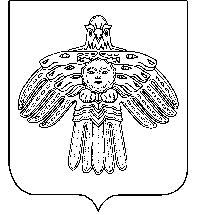 ”Койгорт”муниципальнй районсаадминистрация ”Койгорт”муниципальнй районсаадминистрация Постановление              Шуőмот27 декабря 2012 г.                                                    №                                                     № 99/1299/12	с. Койгородок	с. Койгородок	с. КойгородокНаименованиеПрограмма содействия занятости населения МО МР «Койгородский» на 2013 год(далее Программа)Основание для разработки ПрограммыСт. 5,7,15 Закона Российской Федерации «О занятости населения в Российской Федерации» от 19 апреля 1991 года № 1032-1Основные разработчики ПрограммыГосударственное казенное учреждение Республики Коми «Центр занятости населения Койгородского района» Цели, задачи  и важнейшие целевые показатели ПрограммыЦель:Проведение эффективной политики содействия реализации прав граждан на полную, продуктивную и свободно избранную занятостьОсновные задачи:создание условий для  развития гибкого, эффективно функционирующего   рынка трударазвитие качества рабочей силы и системы профессионального обучения;регулирование трудовой миграции;содействие трудоустройству населения, в том числе инвалидов, родителей, воспитывающих несовершеннолетних детей и др.;исполнение социальных обязательств с адресным характером помощи и оказанием государственных услуг в области занятости;внедрение информационных технологий с учетом предоставления гражданам государственных услуг в электронном виде;повышение качества и эффективности оказания государственных услуг населению;развитие партнерства между службой занятости, работодателями, администрациями местного самоуправления и другими социальными партнерами. Важнейшие целевые показатели:Уровень общей  и регистрируемой безработицыОбъем и качество предоставляемых государственных услуг населениюСроки и этапы реализации2013годПеречень основных мероприятий ПрограммыМероприятия по обеспечению соблюдения конституционных и иных прав и свобод граждан в сфере занятости и оказанию в соответствии с законодательством о занятости государственных услуг по трудоустройствуРасширение информационного пространства государственной службы занятостиПоддержка граждан оказавшихся под угрозой увольненияОбеспечение социальной поддержки гражданМероприятия по повышению экономической активности граждан, их социальной и трудовой адаптации, росту уровня трудоустройства незанятого населения, испытывающего трудности в поиске работыМероприятия по развитию трудовых ресурсов и реализации мер по профессиональной подготовке, переподготовке и повышению квалификации безработных гражданМероприятия по созданию условий для повышения территориальной мобильности рабочей силы, привлечению дополнительных трудовых ресурсов для сокращения  дефицита рабочей силыМероприятия по проведению мониторинга и оценки эффективности предоставления государственных услуг, дальнейшему развитию социального партнерстваИсполнители основных мероприятий ПрограммыГосударственное казенное учреждение Республики Коми  «Центр занятости населения Койгородского района» Объемы и источники финансирования ПрограммыСредства Федерального бюджета 9739тыс. руб.;Средства бюджета Республики Коми 2486,5 тыс. руб.Средства работодателей 1445 тыс. руб.Средства муниципальных образований -840 тыс. руб.Ожидаемые конечные результаты от реализации ПрограммыРеализация программных мероприятий  в течение 2013года позволит:Обеспечить участие в мероприятиях  программы не менее 1536  человек, в том числе:Поддержать предпринимательскую инициативу      35 граждан, зарегистрированных в качество индивидуальных предпринимателейОказать государственные услуги по профессиональной ориентации 600 чел.;Предоставить возможность прохождения профессионального обучения, переподготовки, повышения квалификации 60 чел Оказать услуги по психологической поддержке15 человекОказать услуги по социальной адаптации25 безработных граждан на рынке трудаОрганизовать содействие во  временном трудоустройстве: В рамках общественных работ 210 чел.; 140 несовершеннолетних граждан в возрасте 14-18лет в свободное от учебы время;32 граждан, испытывающих трудности в поиске  работыБезработных граждан в возрасте от 18до 20 лет из числа выпускников учреждений начального и среднего профессионального образования, ищущих работу впервые не менее  5 чел.Оказать консультационные и информационные услуги по вопросам труда и занятости с использованием информационных киосков, портала Управления РК по занятости населения, ММЦН, в электронном виде .Оказать содействие в трудоустройстве 715 чел.Ежемесячно поддержать доходы безработных граждан, которым в соответствии с законодательством будет назначено пособие по безработице 2381 руб. в среднем  на 1 чел. в годНе допустить превышения уровня регистрируемой безработицы более 4,6% от численности экономически активного населения, в среднем за год.Органы, осуществляющие контроль за реализацией ПрограммыОбщее руководство и контроль за реализацией программы осуществляет ГКУ РК «ЦЗН Койгородского района», обеспечивая мониторинг результатов реализации программы и    предоставление  установленной отчетности о ходе реализации программы в Управление Республики Коми по занятости населения  Показатели2012г.2013г.2014г.Индекс промышленного производства, (%) к предыдущему году104,7148,7100,3Оборот в розничной торговле (млн.руб.)524,1571,5617,5Объем продукции сельского хозяйства всех категорий (млн.руб.)163,9166,8175,3Объем отгруженных товаров собственного производства по видам деятельности «лесозаготовки» (млн.руб.)338370417,5Показатели2012г.2013г.2014г.Численность постоянного населения (среднегодовая), тыс.чел.8,218,138,05% к предыдущему году98,2198,6799,02Коэффициент естественного прироста населения (на 1000 чел. населения)-2,0-1,10,2Численность трудовых ресурсов (тыс.чел.)4,94,94,9Ед. изм.2011 годотчет2012 год оценка2013 год прогнозЧисленность экономически активного населения (ЭАН)тыс.чел.5,074,935,1Численность занятых в экономике (удовлетворенный спрос)тыс.чел.3,73,663,63Численность безработных граждан, по методологии МОТ (неудовлетворенный спрос)тыс.чел.0,750,710,66Численность безработных граждан, зарегистрированных в службе занятоститыс.чел.0,310,23 0,24Уровень общей безработицы (по методологии МОТ)% к ЭАН14,7914,3013,78Уровень зарегистрированной безработицы% к ЭАН6,044,674,6ГодИсточники финансированияИсточники финансированияИсточники финансированияИсточники финансированияГодСредства федерального бюджетаСредства республиканского бюджетасредства местного бюджетасредства предприятийРеализация активной политики занятости:Реализация активной политики занятости:Реализация активной политики занятости:Реализация активной политики занятости:Реализация активной политики занятости:2013-2486,58401445Социальная поддержка безработных граждан, включая пособия по безработице :Социальная поддержка безработных граждан, включая пособия по безработице :Социальная поддержка безработных граждан, включая пособия по безработице :Социальная поддержка безработных граждан, включая пособия по безработице :Социальная поддержка безработных граждан, включая пособия по безработице :20139739---Всего на реализацию Программы содействия занятости населения на 2013г.:Всего на реализацию Программы содействия занятости населения на 2013г.:Всего на реализацию Программы содействия занятости населения на 2013г.:Всего на реализацию Программы содействия занятости населения на 2013г.:Всего на реализацию Программы содействия занятости населения на 2013г.:201397392486,58401445Численность регистрируемой безработицыЧисленность регистрируемой безработицыЧисленность регистрируемой безработицы2011 год2012 год2013 годВсего307294291в т.ч. по полу              женщин134121125             мужчин173173166в т.ч. по месту проживания         в городской местности000         в сельской местности307294291в т. ч. по возрасту         в возрасте 16-29 лет666561         в предпенсионном возрасте383235          в других возрастах203197195в т.ч. по образованию          имеющих высшее и среднее профессиональное образование272926начальное профессиональное и среднее общее образование272254259не имеющих полного среднего образования8116в т.ч. по причине незанятости уволившиеся из организаций по сокращению штатов, ликвидации171615уволившиеся по собственному желанию11592100выпускники учебных заведений, не имеющие опыта работы734потерявшие работу по другим причинам168183172в т.ч. по продолжительности поиска работыищут работу до 1 месяца525449от 1 месяца до года233217220более года (хроническая безработица)222322Совокупный спрос на рабочую силу2011 год2012 год2013 год1. Всего в том числе:11149001087-вакансии на начало периода211720-потребность в работниках на новых рабочих местах -потребность в работниках на замену выбывающих по собственному желанию и по 02060другим причинам, не10938631007связанным с сокращением численности персоналаСовокупное предложение рабочей силы2. Всего751705660в том числе:зарегистрированные в органах службы занятости -увольняемые работники-работники, уволившиеся по собственному желанию-выпускники образовательных учебных307412613043926129036244учреждений всех уровней-уволенные с военной службы544443-освобожденные из учреждений исполняющих наказание в виде лишения свободы 333-механический приток населения в трудоспособном022возрасте -не имеющие работы по другим причинам1308878СправочноНеудовлетворенный спрос нарабочую силу (незаполненныевакансии)Занятые экономическойдеятельностью101104121075101077№ п/пНаименование статей расходовКол-во участников (чел.)Всего расхо-дов (тыс. руб.)в том числе:в том числе:в том числе:в том числе:№ п/пНаименование статей расходовКол-во участников (чел.)Всего расхо-дов (тыс. руб.)ср-ва федер. бюджетаср-ва респ. бюджетаср-ва местного бюджетапрочие источникиМероприятия по содействию занятости населения, всего1.Мероприятия по содействию в трудоустройстве населения4603154,5-869,584014451.1.Организация ярмарок вакансий и учебных рабочих мест1216-16--1.2.Информирование населения и работодателей о положении на рынке труда110-110--1.3.Организация оплачиваемых общественных работ2101925,20-385,234012001.4.Организация временного трудоустройства безработных граждан, испытывающие трудности в поиске работы32529-992002301.5.Организация временного трудоустройства несовершеннолетних граждан в возрасте от 14 до 18 лет в свободное от учебы время140461,5-146,5300151.6.Социальная адаптация безработных граждан на рынке труда2515-15--1.7.Оказание содействия самозанятости безработных граждан3567,8-67,8--1.8Переселение безработных граждан19-9--1.9.Организация временного трудоустройства безработных граждан в возрасте от 18 до 20 лет из числа выпускников образовательных учреждений начального и среднего образования, ищущих работу впервые521-21--2.профессиональное подготовка, переподготовка и повышение квалификации безработных граждан, а также женщин, находящихся в отпуске по уходу за ребенком до 3 лет; профессиональная ориентация и психологическая поддержка6751617-1617--2.1.Профессиональное подготовка, переподготовка и повышение квалификации безработных граждан, а также женщин, находящихся в отпуске по уходу за ребенком до 3 лет.601600-1600--2.2.Профессиональная ориентация60017-17--2.3Психологическая поддержка безработных граждан15-----3.Социальная поддержка безработных граждан, всего40197399739---3.1.Пособия по безработице29183168316---3.2.Материальная помощь безработным гражданам404040---3.3.Направление безработных граждан на пенсии досрочно10923923---3.4.Стипендии на профессиональное обучение60460460---Итого:153614510,597392486,58401445№ п.п.Перечень меропри- ятийСроки исполненияИсполнителиОбъем выделяемых средств (тыс. руб.)Объем выделяемых средств (тыс. руб.)Объем выделяемых средств (тыс. руб.)Объем выделяемых средств (тыс. руб.)Ожидаемые результаты11№ п.п.Перечень меропри- ятийСроки исполненияИсполнителиСредства федерального бюджетаСредства республиканского бюджетаСредства местного бюджетаПрочие источники1234567891Содействие граждан в поиске подходящей работы- информирование о положении на рынке труда- организация ярмарок вакансий рабочих мест- формирование банка данных вакансий- рассмотрение на заседании АМО МР "Койгородский" вопросов организации общественных и временных работ 2013 г.ГКУ РК «ЦЗН Койгородского района»Трудоустройство 715 чел.2Информирование населения и работодателей о положении на рынке труда-  размещение информации по вопросам занятости  на информационных стендах ЦЗН и учреждений района;- размещение публикаций в районной газете "Новая жизнь"-издание информационных буклетов по вопросам занятости - расширенное совещание руководителей, глав сельских поселений ( с участием представителей администрации МР "Койгородский")- Дни службы занятости на территории сельских поселений Койгородского района-Прямая линия по вопросам занятости населения2013 г.ПостоянноЕжеквартальноФевральМарт-апрельВ течение годаГКУ РК «ЦЗН Койгородского района»-110--Информирование населения, работодателей о потребностях рынка труда, возможностях профессионального обучения, профориентации; сокращение сроков поиска работы гражданами и комплектования рабочих мест.3Организация профессиональной ориентации граждан в целях выбора сферы деятельности (профессии), трудоустройства, профессионального обучения2013 г.ГКУ РК «ЦЗН Койгородского района»-17--Организация профессиональной ориентации 600 чел. в целях выбора сферы деятельности (профессии), трудоустройства, профессионального обучения .4Психологическая поддержка безработных граждан2013 г.ГКУ РК «ЦЗН Койгородского района»----Оказание психологической поддержки 15 гражданам5Социальная адаптация безработных граждан на рынке труда2013 г.ГКУ РК «ЦЗН Койгородского района»-15--Обеспечение социальной адаптации на рынке труда 25 безработным граждан6Содействие самозанятости безработных граждан- организация обучения населения, изъявившего желание вести предпринимательскую деятельность 2013 г.ГКУ РК «ЦЗН Койгородского района»МР "Койгородский"-67,8--Создание условий для расширения возможностей занятости 35 безработных граждан в сфере предпринимательской деятельности.Предусмотреть обучение 3 безработных граждан для участия в конкурсе на получение грантов7Организация ярмарок вакансий и учебных рабочих мест2013 г.ГКУ РК «ЦЗН Койгородского района»-16--Организация 12 ярмарок вакансий и учебных рабочих мест для непосредственной встречи работодателей с безработными и ищущими работу гражданами.8Оказание профессиональной подготовки, переподготовки и повышение квалификации безработных граждан2013 г.ГКУ РК «ЦЗН Койгородского района»-1600--Повышение качества рабочей силы на рынке труда на основе профессионального обучения 60 безработных граждан9Организация проведения оплачиваемых общественных работ2013 г.ГКУ РК «ЦЗН Койгородского района»-385,23401200Организация проведения общественных работ 210 человек10Организация временного трудоустройства несовершеннолетних граждан в возрасте от14 до 18 лет в свободное от учебы время2013 г.ГКУ РК «ЦЗН Койгородского района»-146,530015Приобщение к труду 140 несовершеннолетних граждан и получение ими профессиональных навыков. 11Организация временного трудоустройства безработных граждан, испытывающих трудности в поиске работы2013 г.ГКУ РК «ЦЗН Койгородского района»-99200230Временное трудоустройство 32 безработных граждан, испытывающих трудности в поиске работы.12Организация временного трудоустройства безработных граждан в возрасте от 18 до 20 лет из числа выпускников учреждений начального и среднего профессионального образования, ищущих работу впервые2013 г.ГКУ РК «ЦЗН Койгородского района»-21--Организация временного трудоустройства 5 безработных граждан в возрасте от 18 до 20 лет из числа выпускников, ищущих работу впервые13Социальная поддержка безработных граждан1.Пособие по безработице (в среднемесячном исчислении);2.Материальная помощь;3.Пенсии, назначенные безработным досрочно 4. Стипендии2013 г.ГКУ РК «ЦЗН Койгородского района»9739---Назначить пособие 291 безработным гражданам;Оказать материальную помощь 40 безработным гражданам;Оформить досрочную пенсию 10 безработным гражданам;Осуществить выплату стипендии в период прохождения профессиональной подготовки, переподготовки повышения квалификации по направлению службы занятости 60 безработным гражданам.14Участие в деятельности комиссий, советов по вопросам занятости:- Муниципальная трехстороння комиссия по регулированию социально-трудовых отношений- Координационный совет по  поддержке малого  и среднего предпринимательства- Межведомственная комиссия по проблемам инвалидов МР "Койгородский"-Комиссия по делам несовершеннолетних и защите их прав  при администрации МР "Койгородский"- Координационный Совет по организации оздоровления, отдыха и труда детей и подростков2013По плану КомиссииПо плану СоветаПо плану  КомиссииПо плану КомиссииПо плану Совета15.Создание новых рабочих мест в муниципальном районе "Койгородский"В 2013 году планируется создать 60 новых рабочих мест.16Переселение безработных граждан9В 2013 году планируется организовать переезд 1-го безработного гражданина для трудоустройства в другую местность.Итого:97392486,508401445